Mindfulness and Self-Care in LibrariesBooks: Recent Releases and Old FavoritesThe 360 Librarian: A Framework for Integrating Mindfulness, Emotional Intelligence, and Critical Reflection in the Workplace, by Tammi M. Owens and Carol A. Daul-Elhindi. ACRL, 2019.Biofeedback and Mindfulness in Everyday Life, by Inna Khazan. W.W. Norton and Company, 2019.Emergent Strategy: Shaping Change, Changing Worlds, by Adrienne Maree Brown. AK Press, 2017.Mayo Clinic Guide to Self-Care. Mayo Clinic, 2017.The More or Less Definitive Guide to Self-Care, by Anna Borges. The Experiment, 2019.Recipes for Mindfulness in Your Library: Supporting Resilience and Community Engagement, edited by Madeleine Charney, Jenny Colvin, and Richard Moniz. ALA editions, 2019. The Science of Mindfulness: A Research-Based Path to Well-Being, by Ronald D. Siegel. Great Courses, 2014.Think Like a Monk: Train Your Mind for Peace and Purpose, by Jay Shetty. Simon & Schuster, 2020.Touching Peace: Practicing the Art of Mindful Living, by Thích Nhá̂t Hạnh. Parallax Press, 2005.The Mindful Librarian, by Richard Moniz et al. Chandos Publishing, 2016.Wherever You Go, There You Are: Mindfulness Meditation in Everyday Life, by Jon Kabat-Zinn. Hyperion, 1995.Web Resources Meditation in Depth – Information from the National Center for Complementary and Integrative Health about the science of meditation, as well as a video about mindfulness with Dr. Amishi Jha from the University of MiamiPublic Libraries Respond to COVID-19: Managing Stress and Anxiety – Webinar presented on April 9, 2020 by PLASimple Habit – Five-minute meditations and meditation programs.Shine: Care For Your Coronavirus Anxiety - Resources for anxiety and  mental health in a climate of uncertainty.ArticlesHitting the Brakes on the Fast Track to Burnout – Public Libraries, v.58.6, November-December 2019. Librarians tell their stories about how they experienced and managed burnout. Mindfulness in Times of Extreme Stress – Article from Public Libraries Online with links to audio meditations.Portland Public Library staff favorites for guided meditation, positive affirmations, and more:Positive AffirmationsBegin with YesPositively PresentGuided MeditationBox BreathingMeditation OasisMindful: Free Audio Resources for MindfulnessWildmind MeditationPodcasts and Apps Sleep With Me podcastCalm – An app featuring soothing nature sounds.Liberate Meditation – An app by and for people who are BIPOC (Black, Indigenous, and people of color).Insight Timer – An app with a  large library of guided meditations Staying Calm in Turbulent TimesCOVID-19 has changed our normal routines. You may be feeling lonely, anxious, and exhausted. Here are some resources to help manage stress and uncertainty.Community ResourcesIf you or someone you know is in crisis, there is help:General Crisis HelpCumberland County Crisis: 207-774-4357 | chat
Crisis Text Line: Text HOME to 741741
Maine Mental Health Crisis Hotline: 1-888-568-1112Sexual Assault and Domestic ViolenceThrough These Doors Hotline: 1-800-537-6066
Maine Sexual Assault Helpline: 1-800-871-7741 | chat
National Human Trafficking Hotline: 1-888-373-7888 | text 233733 | chat
RAINN: 800-656-4673 | chatLGBTQ+Trans Lifeline | 1-877-565-8860
The Trevor Project | 1-866-488-7386 | text START to 678678 | chatFor Kids and TeensCasco Bay CAN: Resources for kids, teens, and families to help manage stress and have fun at home.PBS: How to talk to your kids about coronavirusPPL Children’s Resources: Provides helpful kid-friendly resources for having tough discussions about mental health, illness, and grief.Finding Comfort At Home There is no shame in distraction. Use library staff resource lists to:Stay gently activeRead a good bookStart a journalLearn a new hobbyAnd more!Meditations:Mindful Breathing  - 3 min https://youtu.be/SEfs5TJZ6NkGuided Meditation  for Gratitude - 5 min https://youtu.be/OCorElLKFQEMindfulness and Meditation - 7 min https://youtu.be/T0Tv7FuvNJ8A Woman’s Journey: Insights That MatterSelf-Care During COVID-19 | Mindfulness & Meditationhttps://overcast.fm/+QrnCpogHY/50:38Created by Rebecca Starr, Health and Literacy Librarianstarr@portlib.org | www.portlandlibrary.com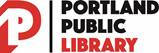 May 2020